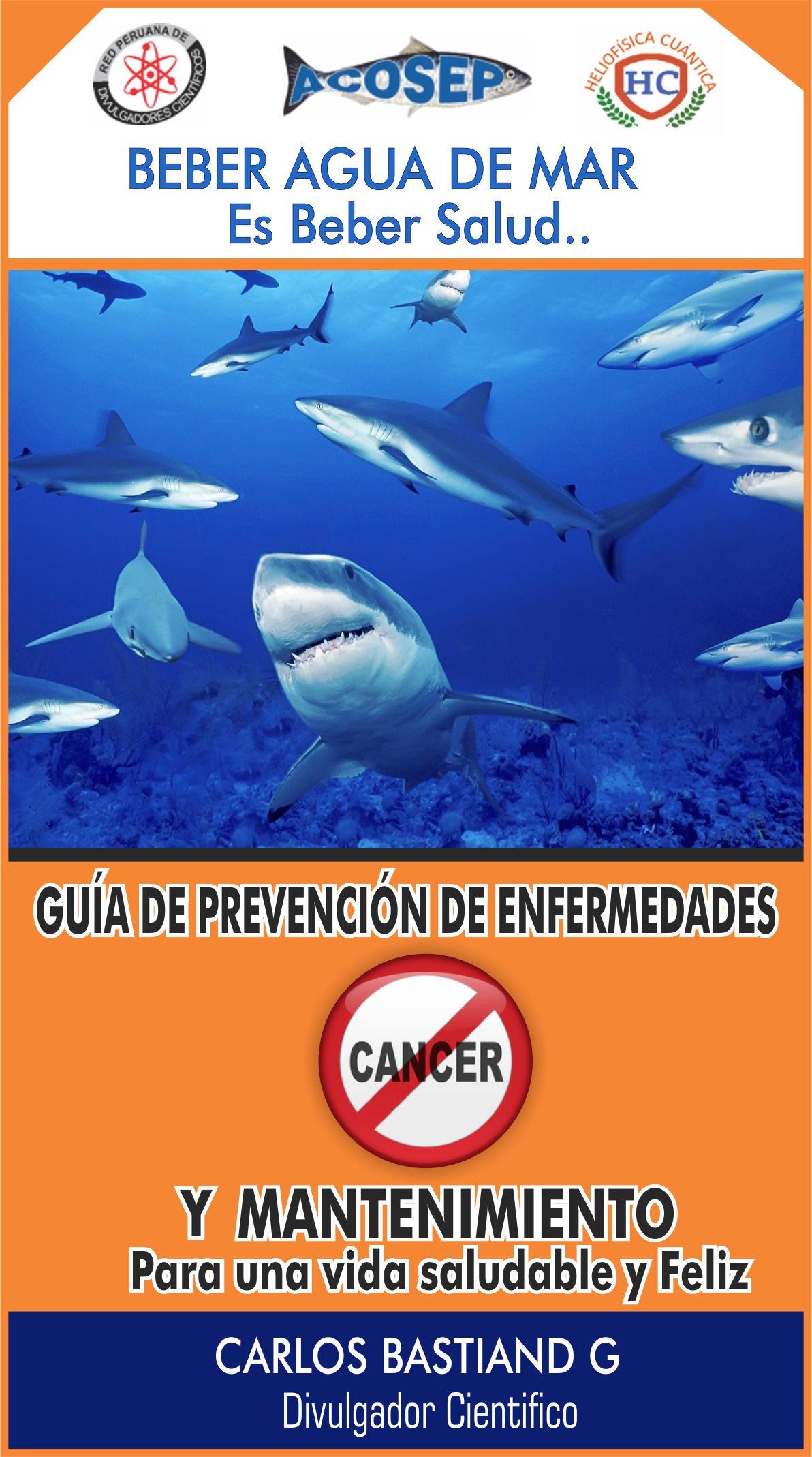 Carlos M. Bastiand GranadosDivulgador científicoE-mail: acosep@hotmail.com 1.-  ¿Por qué las aguas del mar no se contaminan?Porque la sal es el único mineral que se disuelve con el agua.Porque el agua del mar tiene en cada litro 35 gramos de sal.Porque la salinidad del agua del mar ha generado en 4,000 millones de años, el combustible de nitrógeno y oxigeno atmosférico que respiramos todos los seres vivientes y las plantas en la tierra.Porque la salinidad del agua del mar genera las lluvias.Porque todos los sobrevivientes en la tierra salimos del mar, y la razón es que nuestra sangre tiene los mismos componentes del agua de mar.Porque la sal viene hacer la pila alcalina de nuestro P.H., que es el transportador de magnesio, potasio y sodio.Porque todos los males del ser viviente en la tierra se curan con agua del mar.Porque toda bacteria, parásito y virus que llegan al mar son eliminados por la osmosis y la biocenosis.Porque no hay algo más potente que la sal, de ella se extrae el combustible para los viajes espaciales, la nitroglicerina y la pólvora.Conclusión:Por estas razones científicas, ningún ambientalista o representante de alguna ONG, puede demostrar que el mar se contamina, menos el medio ambiente, motivo por el cual nunca aceptan un debate, pero sí aceptan entrevistas televisivas, radiales con entrevistadores  que no conocen la verdadera realidad de esta supuesta contaminación.Como divulgador científico, acepto cualquier debate que me hagan llegar con anticipación sobre este tema.2.- ¿Por qué el (C02) no contamina el medio ambiente,Ni crea Gases de Efecto Invernadero?Porque las configuraciones planetarias se comportan como un átomo.Porque el sol absorbe la atracción magnética de las configuraciones planetarias.Porque las tormentas solares al ser liberadas de su atmosfera, lanza bosones de plasma (premio Nobel en física Peter Higgs con las partículas de Dios 2013)  con grandes descargas eléctricas, equivalente a miles de bombas de hidrogeno, que son partículas de rayos entre ellos el Neutrino.Porque estas partículas de electrones iones, son responsables de las manifestaciones cuánticas; es decir son en la práctica las que median las fuerzas eléctricas, y constituyen todas las fuerzas de radiación.Porque estas partículas encabezadas por los rayos de neutrinos conllevan carga negativa, traspasan la corteza terrestre, (premio Nobel en física Takaaki Kajita Y Arthur Mcdonald con los rayos de neutrinos 2015) al llegar al núcleo central de la tierra se encuentra con grandes cantidades de elementos metálicos químicos radioactivos, con carga positivaPorque este impacto de positivo y negativo, altera el núcleo ígneo del interior de la tierra, lo explico: el motor cuando se calienta, el termostato  libera las altas temperaturas de este, de la misma forma se comportan los vulcanismos submarinos, que liberan las altas temperaturas del núcleo.Porque las aguas del mar al calentarse descomponen, la salinidad (no el dimitir sulfuro) entra a un proceso de electrólisis, Físicos Biogeoquímicos de Moléculas Diatónicas, que al evaporarse emiten al espacio Nitrito, Nitrato, Óxido nítrico y Óxido Nitroso, saturándose, oxidándose y reduciéndose en Nitrógeno Atmosférico, (N2) formando por tal efecto monzones de nitrógeno ionizados con carga positiva, por ser cálidos.Porque los fuertes vientos fríos llevan Materia Oscura de Metano Espacial Antibaronica, (MOMEA) por ser fríos contienen carga negativa, las que dan origen a un Impacto Climático Atmosférico, entre monzones de nitrógeno y (MOMEA) generando por tal efecto los Gases de Efecto invernadero las que originan lluvias Torrenciales, tormentas, huracanes, rayos, truenos y huaicos.Porque estas anomalías que se originan en el mar se deben los vulcanismos submarinos, viene de la mano con la Honda Kelvin, el Fenómeno de "El Niño" y el impacto Ambiental.Porque no hay evidencias científicas, que demuestren que el dióxido carbono (C02) sea reactivo, y solo existe en la atmosfera el 0.03%, motivo por el cual no puede generar Gases de Efecto Invernadero.Conclusión:Para exponer teoría de Peter Higgs nobel 2013, y de Arthur Mcdonald con Takaaki Kajita nobel 2015, y la mía, ACOSEP ha tenido que acuñar el término compuesto "Heliofísica Cuántica", que pareciera un problema complejo, pero no lo es, porque los problemas complejos se descomponen con una simple formula de suma y resta, como en los viejos tiempos de Galileo, Newton etc.